PEMANFAATAN MEDIA KOMUNIKASIAPLIKASI ZOOM MEETING SEBAGAI SARANA PEMBELAJARAN ONLINE(Studi Fenomenologi Pemanfaatan Media Komunikasi Zoom Meeting Sebagai Sarana Pembelajaran Online di Kampus FISIP Unpas Selama Masa Pandemi Covid-19) UTILIZATION OF COMMUNICATION MEDIA APPLICATION OF ZOOM MEETING AS AN ONLINE LEARNING FACILITY(The Phenomenological Study Of The Use Of Zoom Meeting Communication Media As A Means Of Online Learning At Unpas Campus During The Covid-19 Pandemic)SKRIPSI Untuk Memperoleh Gelar Sarjana Pada Program Studi Ilmu Komunikasi Fakultas Ilmu Sosial dan Ilmu Politik Universitas Pasundan BandungDisusun Oleh :RIO DARMAWANNRP : 162050412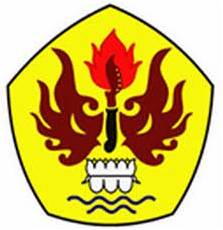 FAKULTAS ILMU SOSIAL DAN ILMU POLITIKUNIVERSITAS PASUNDAN BANDUNG 2020